Reading comprehesionHello ! my name’s  Jane . I’m tweleve years old . I’m a pupil in a primary school. I live with my family in London .My mother is Jennifer and my father is David . Ihave got two ciblings : one brother and one sister. They are pupils too . I have a friend. Her name is Andy. She’s from France.The 	questions  (8 marks)	1 / 	Write :True /False (2 marks)a/Jane is ten years old (………….)b /Jane has two brothers (…………)						c/Jane’s friend is English (………….)d/Andy is French (………….)2/ Complete  the sentences with words from the  text : (2marks)
Andy is…………… years old. She is a …………. in a  ……………  school. She has got  one ……………… and two brothers .		3/ Answer the following  questions : (3marks) a/How old is Jane ?………………………………………b/ Where ‘s Andy from ?…………………………………..c/ Is Jane a pupil ?……………………………………….                                       Tel :23 372 030  4/Circle the right alternative (1marks)Andy is ( France -French) Jane is a ( pupil -pupils)LAnGUAGE   (6MARKS )1/ Put in order to make sentences or questions (1.5 marks) Tunisian /are/ and/Sami/./Lina/…………………………………………………………………………………….. Lina/you/from/are/where/ ?/……………………………………………………………………………….......American /Lara /is/./……………………………………………………………………………………2/ Circle the right answer : (2 marks)This(is-are—am) my family’s photo.  (This –These) are my parents . My(father-mother)is Jessica and my (brother- father) is David .I have got two (sister-brothers).3/Correct the underlined mistakes(1.5marks)a/ I’m (eigt )…………… years old .b/My sister is (too)……….. years old.c/  I’m  (from) ……….. America.4/ Label the pictures . ( 1marks)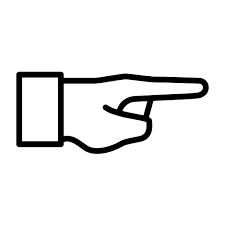 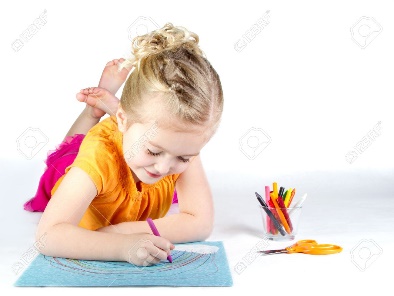 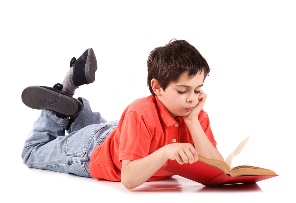 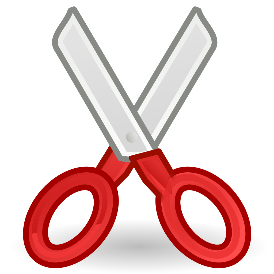 …………………..        ………………………     ………………….        …………………….Writing (6 marks)Write a paragraph about yourself : (name-age-nationality-ciblings-phone number…)……………………………………………………………………………………………………………………………………………………………………………………………………………………………………………………………………………………………………………………………………………………………………………………………………………………………………………………………………………………………………………………………………………………………………………………………………………………………………………………………………………………………………………………………………………………………………………………………………………………………………………………………………………………………………………………………………………………………………………………………………………………………………………………………………………………………………………………………………………………………………………………………………………………………………………………………………………………………………………………………………………………………………………………………………………………………………………………………………………………………………………………………………………………………………………………………………………………………………………………………………………………………………………………………………………………………..                                                                                                                                     Tel :23 372 030   Success academy mourouj6 English test n°1December2020 /2021Class : 6th formCut-point-read -colour